$365,000.00KONOLD – GUENTZEL1918 KENNEDY DR. MOBRIDGEMOBRIDGE SHOR ACRES LOT 94RECORD #6409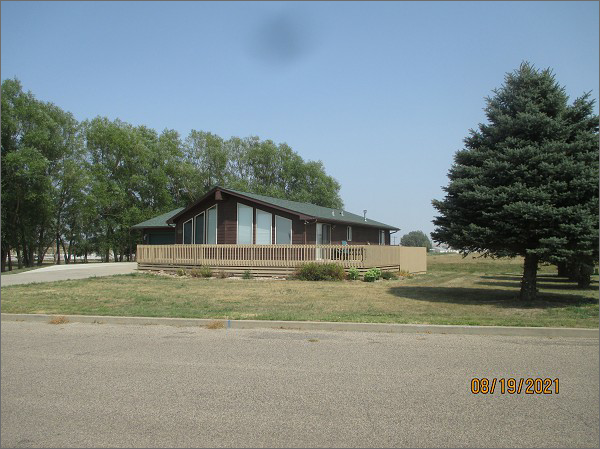 LOT SIZE 142.5’ X 120’                                    GROUND FLOOR 1405 SQ FTSINGLE FAMILY – 1 STORY                             FINISHED BSMT 1325 SQ FTAVERAGE QUALITY & CONDITION              ATT. GARAGE 744 SQ FTBUILT IN 2001                                                  WOOD DECK 536 SQ FTCENTRAL AIR, WOOD SIDING, 2 EGRESS           2 ½ BATHSWOOD DECK, SLIDING GLASS DOOR                  2 BEDROOMS ABOVESOLD ON 7/15/21 FOR $365,000                        2 BEDROOMS BELOWASSESSED IN 2021 AT $238,930                   GARAGE IS DRIVE THRUSOLD ON 2/6/19 FOR $255,000                   CLEANING SINK IN GARAGEASSESSED IN 2019 AT $232,680SOLD ON 8/11/16 FOR $205,000                    RECORD #6409